2мл гр.Развитие речевого слухаСредняя группа СТАРШАЯ  ГРУППАПОДГОТОВИТЕЛЬНАЯ ГРУППА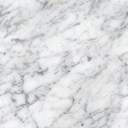 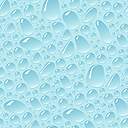 